2024 Order FormPlease complete the following in full and make checks payable to:The First Amendment Foundation 317 East Park Ave, Lower LevelTallahassee, FL 32301Phone: 850-224-4555Ordering and Payment is easier online!Go to: https://floridafaf.org/products-services/**Please indicate quantity ordered** 		2024 Government-in-the-Sunshine Manual (vol. 46):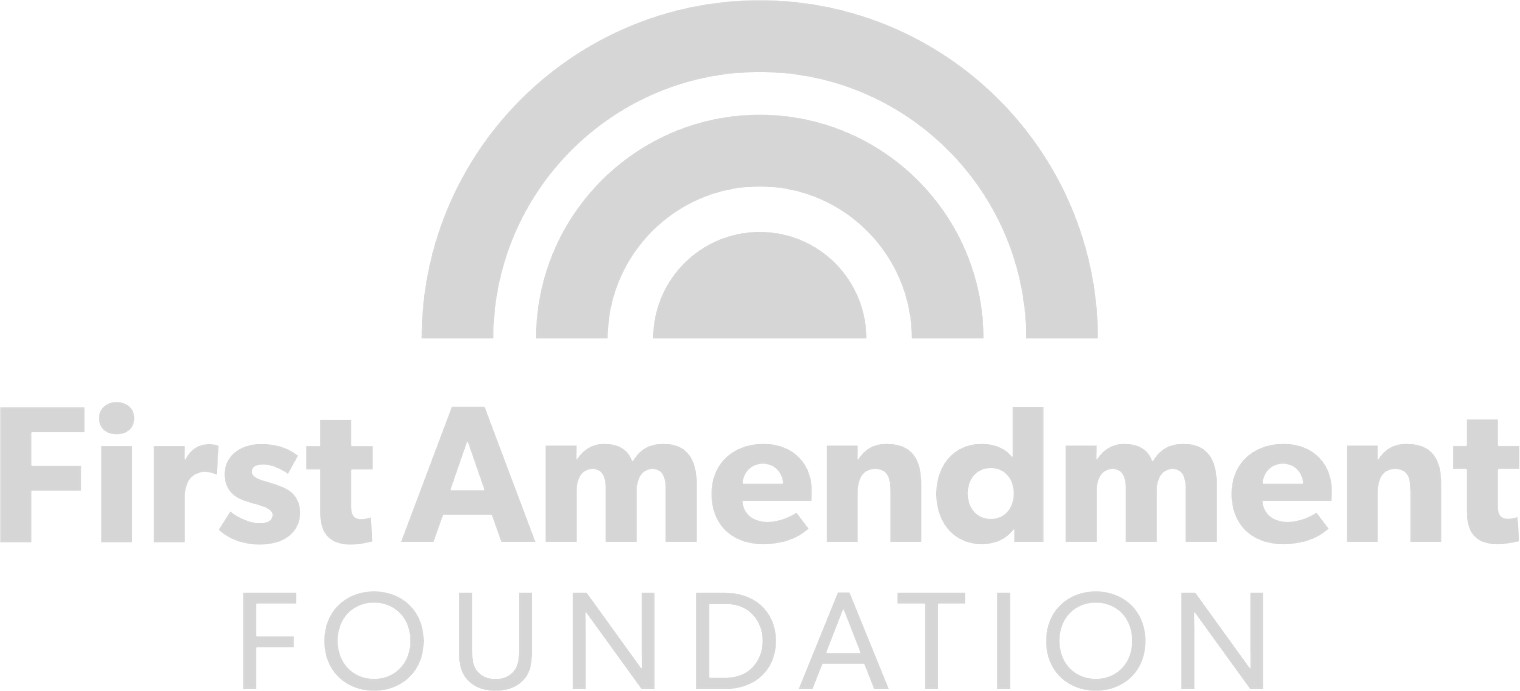 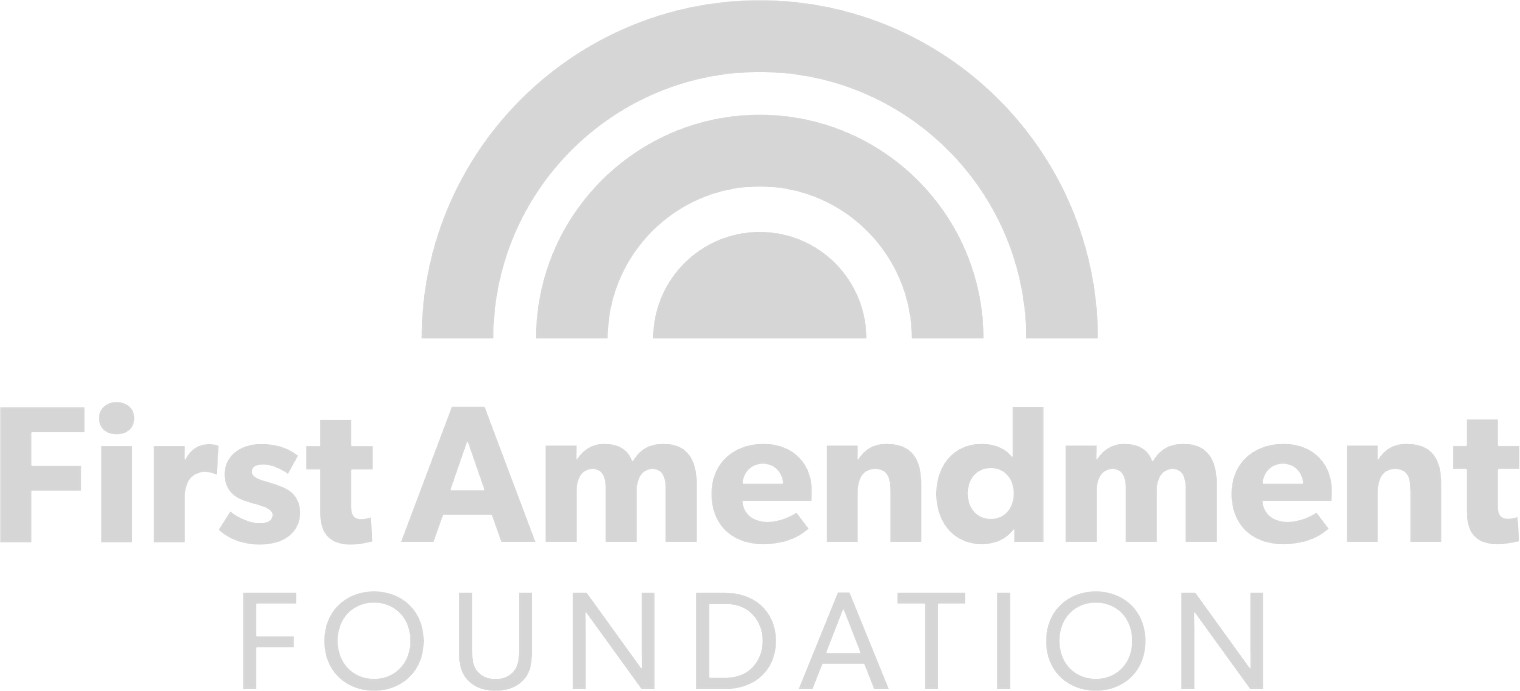 			Price per copy:	$35.00 Pocket Guide:	$12.00Please check out our other products and information on trainings available on our website, www.floridafaf.org.Name			 Organization			 Address			 City 	State 	Zip	 Email    		                 Orders must be pre-paid prior to shipment.We do not accept purchase orders.Federal Tax ID #: 59-2449379All orders shipped lowest rate possible. You may request expedited shipping for an additional fee.IF TAX-EXEMPT, please provide a copy of your tax exemption certificate.Subtotal:	$Shipping & Handling:	$ Sales tax (6% + county surtax): $Orders must be pre-paid prior to shipment.We do not accept purchase orders.Federal Tax ID #: 59-2449379All orders shipped lowest rate possible. You may request expedited shipping for an additional fee.IF TAX-EXEMPT, please provide a copy of your tax exemption certificate.Total:	$